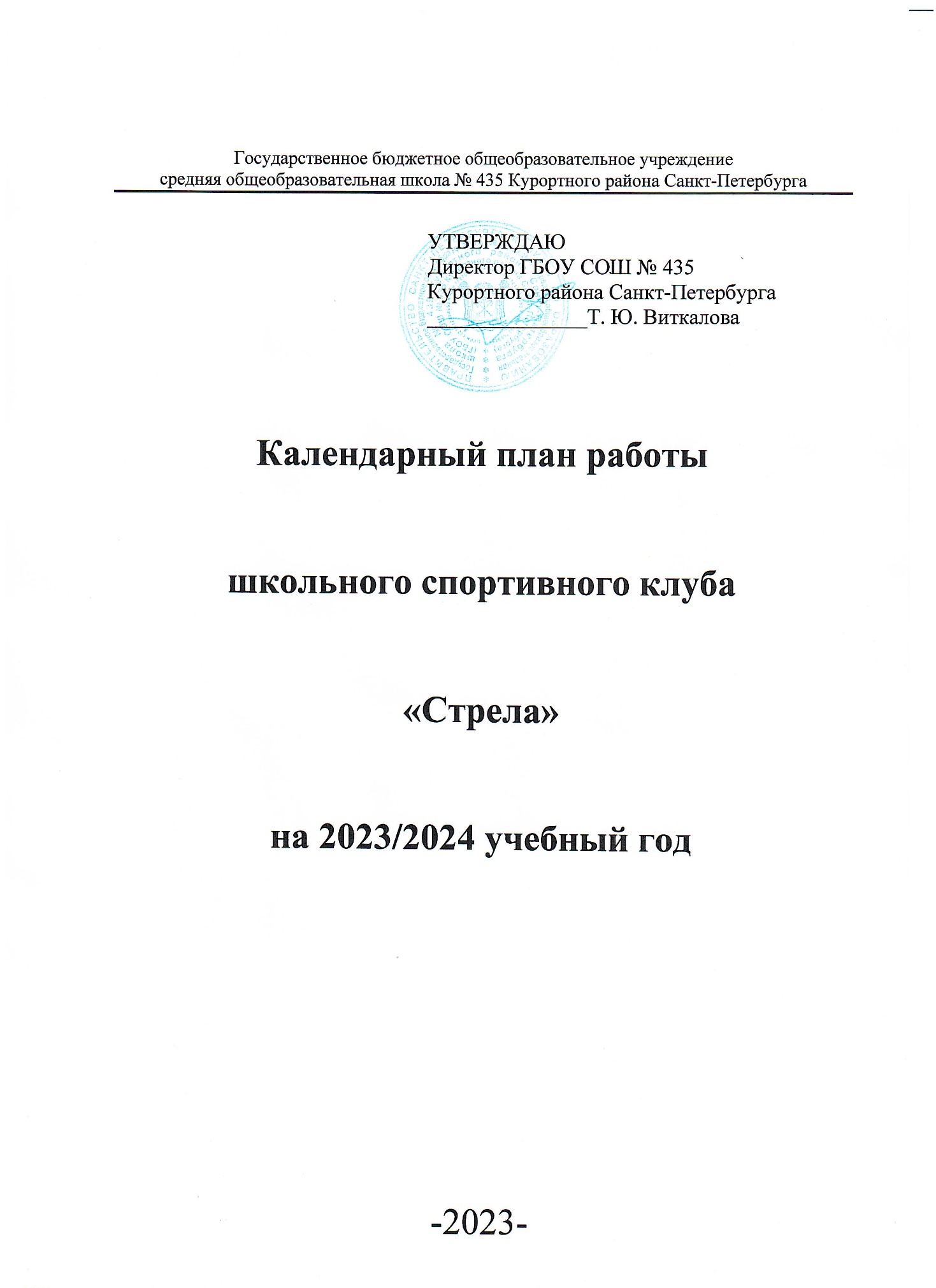 Содержание Основные направления деятельности ШСК «Стрела»  в 2023-2024 учебном году. Цели и задачи ШСК в 2023-2024  учебном году. Организационная и административная работа. Методическая работа. Работа с родителями. Участие педагогов ШСК в воспитательной работе школы. Аналитическая деятельность. Мероприятия ШСК в текущем учебном году. 1. Основные направления деятельности ШСК «Стрела» в 2023-2024 учебном году. 1.1. Цели и задачи ШСК. Школьный спортивный клуб создан  в целях: всестороннего  удовлетворения образовательными потребностями обучающихся  и их родителей в пределах программ дополнительного образования формирование  у  обучающихся  ценностного  отношения  к  своему  здоровью, привычки к активному и здоровому образу жизни организация и  проведение спортивно-массовой  работы  в  образовательном  учреждении во внеурочное время реализации программ дополнительного образования  Основные задачи ШСК: обеспечение гарантий права ребенка на дополнительное образование привлечь учащихся школы, педагогов и родителей к систематическим занятиям физической культурой и спортом для укрепления их здоровья и формирования здорового стиля жизни активизация массовой физкультурно-спортивной  работы  и  участие  всех учащихся в спортивной жизни школы укрепление здоровья и физического совершенствования учащихся  школы на основе  систематически  организованных внеклассных  спортивно-оздоровительных занятий, пропаганда здорового образа жизни обеспечение внеурочной занятости детей  «группы  риска» и  детей  с ограниченными возможностями здоровья; закрепление и совершенствование умений и навыков учащихся, полученных на уроках физической культуры, формирование жизненно необходимых физических качеств  воспитание гражданственности и любви к Родине организация содержательного досуга 1.2 Организационная и административная работа. 1.3. Методическая работа 1.4. Работа с родителями 1.5. Участие педагогов ШСК в воспитательной работе школы. 1.6. Работа по профилактике правонарушений. Аналитическая деятельность Мероприятия ШСК в текущем учебном году Руководитель ШСК                                        	  Л. О. Гудалина № Мероприятие Сроки Ответственные 1 2 3 4 1 Комплектование групп и стабилизация расписания работы ШСК. Составление графика занятости педагогов ДО  2-14сентября Руководитель ШСК, педагоги ДО 2 Обновление нормативно-правовой документации. по мере необходимости Руководитель ШСК  3 Организация работы по охране труда в ШСК. в течение года Руководитель ШСК 4 Администрирование раздела сайта ШСК ГБОУ  СОШ  № 435 в течение года Руководитель ШСК 5 Оформление информационного стенда, посвященного деятельности ШСК в течение года Руководитель ШСК 6 Составление отчетной документации, проведение статистического мониторинга. 1 раз в четверть Руководитель ШСК 7 Участие в работе совещаний педагогического коллектива школы каждый второй вторник текущего месяца Руководитель ШСК, педагоги ДО 8 Планирование мероприятий коллективов ШСК на каникулах ноябрь, декабрь, март Руководитель ШСК, педагоги ДО 9 Организация и проведение МО педагогов ДО 1 раз в четверть Руководитель ОДОД № Мероприятие Сроки Ответственные 1 2 3 4 1 Планирование и организация методической работы ШСК  в течение учебного года Руководитель ШСК, педагоги ДО 2 Проведение индивидуальных консультаций с педагогами дополнительного образования  август-сентябрь Руководитель ШСК 3 Утверждение списка педагогов, подлежащих аттестации в 2023-2024 учебном году апрель Руководитель ШСК 4 Обеспечение педагогов дополнительного образования методической литературой в течение учебного года Руководитель ШСК 5 Анализ  и корректировка учебных программ дополнительного образования ноябрь-декабрь Руководитель ШСК 6 Создание банка данных образовательных программ дополнительного образования в течение учебного года Руководитель ШСК, педагоги ДО  7 Планирование работы секций ШСК на каникулах. ноябрь, декабрь, март Руководитель ШСК, педагоги ДО 8 Планирование работы ШСК на следующий 2023 - 2024 учебный год июнь Руководитель ШСК, педагоги ДО № Мероприятие Сроки Ответственные 1 2 3 4 1 Реклама ШСК и творческих мастерских для классных руководителей и родителей на сайте ГБОУ СОШ № 435 в течение учебного года Руководитель ШСК, педагоги ДО 2 Информация о деятельности ШСК на сайте ГБОУ в течение учебного года Руководитель ШСК 3 Проведение открытых итоговых занятий коллективов ШСК в дистанционном формате апрель-май Руководитель ШСК, педагоги ДО № Мероприятие Сроки Ответственные 1 2 3 4 1  Участие коллективов ШСК в подготовке и проведении праздничных мероприятий. в течение учебного года Руководитель ШСК, педагоги ДО № п/п Мероприятия по профилактике правонарушений и асоциального поведения несовершеннолетних Сроки проведения Ответственный 1 Инструктаж по правилам поведения и технике безопасности Сентябрь, январь Педагоги ДО 2 Мониторинг востребованности кружков и секций Сентябрь Руководитель ШСК 3 Городской семинар руководителей ШСК ОУ СПб, педагогов ДО, учителей физической культуры и тренеров-преподавателей (дистанционный формат) По назначению ГБОУ «Балтийский берег», руководитель ШСК 4 Лекции, беседы по плану ВР школы По плану школы Зам. директора по ВР № Направление контроля Вид, форма, метод контроля Сроки Объекты Ответствен. Где будут подведены итоги 1 Организация работы ШСК Фронтальный сентябрь 1 нед ПДО Гудалина Л. О. Совещ. при руковод. 2 Готовность спортивных помещений к занятиям Фронтальный августсентябрь, январь Спорт. залы, кабинеты ПДО Гудалина Л. О. Педагоги ДО Совещ. при руковод. 3 Инструктаж по ОТ и ТБ педагогов ДО в ШСК Фронтальный августдекабрь ПДО Гудалина Л. О.Совещ. при руковод. 4 Оценка качества образовательных программ и учебного плана Фронтальный, собеседован. августсентябрь ПДО Гудалина Л. О.Совещ. при руковод. 5 Проверка журналов занятий и кружков фронтальный сентябрь- май ПДО Гудалина Л. О.Совещ. при руководит. 6 Проверка посещаемости учащимися кружков секций физкультурноспортивной направленности Фронтальный, диагностика декабрь ПДО, учащиеся Гудалина Л. О.Совещ. при руководит. 7 Контроль за сохранением количественного состава в объединениях ШСК (наполняемость) Мониторинг 1 раз в 3 месяца ПДО, учащиеся Гудалина Л. О.Педагоги ДО 8 Эффективность работы секций Мониторинг март ПДО Гудалина Л. О.Совещ. при руководит. 9 Выявление интереса учащихся к занятиям Анкетиро- вание раз в год Учащиеся Гудалина Л. О. Педагоги ДО 10 Выявление удовлетворения родителей качеством занятий в ШСК Анкетирование раз в год Родители Гудалина Л. О.Руковод. ШСК,  Педагоги ДО 11 Участие детей в соревнованиях и  конкурсах Анализ сентябрь- июнь ПДО учащиеся Гудалина Л. О.Совещ. при руководит. 12 Оформление раздела сайта ШСК ГБОУ СОШ № 435(нормативная база, информация, расписание, достижения) Анализ в течение года ПДО, программ ист ОУ Гудалина Л. О.Совещ. при руководит. 13 Контроль за уровнем подготовки педагогов ДО, участвующих в конкурсах и фестивалях различного уровня. Анализ по графику  (в течение года) ПДО Гудалина Л. О. Совещ. при руководит. 14 Отчет о работе ШСК за учебный год Анализ апрель, май ПДО, учащиеся Гудалина Л. О.Совещ. при руководит. № Мероприятие (форма, тема) Сроки проведения Ответственные 1 Комплектование групп, родительские собрания в объединениях (дистанционно) 1-10 сентября Гудалина Л. О., педагоги ШСК  2 Школьные соревнования по мини-футболу 3-е, 4-е, 5-е, по классам сентябрь Педагог-организатор ШСК 3 Районный конкурс детских творческих работ «МЧС всегда на страже» сентябрь Гудалина Л. О.4 Сдача нормативов ВФСК «ГТО» среди учащихся ОУ Курортного района СПб (Осенний фестиваль) Сентябрь-октябрь Семенюта К. А. 5 Школьные соревнования «Веселые старты» для  1-2 классов, по классам октябрь Семенюта К. А. 6 Школьный этап открытого городского творческого конкурса среди обучающихся ШСК ОУ СПб  ноябрь Гудалина Л. О.7 Подготовка и проведение школьной Олимпиады по физической культуре 5-11 классы, по классам декабря Гудалина Л. О.8 Районный этап открытого городского творческого конкурса среди обучающихся ШСК ОУ СПб  декабрь Гудалина Л. О.9 Участие во Всероссийской массовой лыжной гонке «Лыжня России в Курортном районе СПб» февраль Гудалина Л. О. Семенюта К. А.10 Школьные соревнования по пионерболу для учащиеся 5 - 6 классов, по классам  февраль Педагоги-организаторы  Семенюта К. А.Иршонков В. Е.Швалева В. В. 11 Открытый школьный турнир по игре в «33» по Олимпийской системе среди учащихся школы, по классам февраль Педагоги-организаторы  Семенюта К. А.Иршонков В. Е.Швалева В. В.12 Организация и проведение спортивного праздника «А ну-ка, мальчики!» 1-11 классы, по классам февраль Педагоги-организаторы  Семенюта К. А.Иршонков В. Е.Швалева В. В.13 Организация и проведение школьного этапа районных соревнований «К стартам готов!» среди учащихся 1-3 классов, по классам март Педагоги-организаторы  Семенюта К. А.Иршонков В. Е.Швалева В. В.14 Организация и проведение спортивного праздника «А ну-ка, девочки!» 1-11 классы, по классам март Педагоги-организаторы  Семенюта К. А.Иршонков В. Е.Швалева В. В.16 Сдача нормативов ВФСК «ГТО» среди учащихся ОУ Курортного района СПб (Осенний фестиваль) Апрель-май Педагоги-организаторы  Семенюта К. А.Иршонков В. Е.Швалева В. В.